ALLEGATO AAl Direttore del Dipartimento Economia, Management e Territorio dell’Università di Foggia	Il/la sottoscritto/a _____________________________________________chiede di essere ammesso/a al corso di formazione TURISMO SOSTENIBILE IN AREA MARINA PROTETTA  - TuSAMP, finalizzato alla formazione degli operatori turistici nell’AMP “Isole Tremiti” per l’organizzazione e la promozione delle loro attività in chiave sostenibile e socio-economica.A tal fine, il/la sottoscritto/a, consapevole della responsabilità penale a cui, ai sensi dell’art. 76 del D.P.R. 28.12.2000, n. 445, può andare incontro in caso di dichiarazioni mendaci (artt. 483, 485, 486 c.p.), dichiara sotto la propria responsabilità:di essere operatore turistico nell’AMP Isole Tremiti.Inoltre, dichiara il possesso dei seguenti requisiti di preferenza (solo ai fini della eventuale graduatoria nel caso in cui il numero delle domande ecceda il numero massimo delle iscrizioni consentite):di essere operatore residente nel Comune delle Isole Tremiti; di aver aderito alla Carta Europea del Turismo Sostenibile (CETS) del 2021 con una propria iniziativa dal titolo ___________________________________________;permanenza della propria attività nell’arcipelago delle Tremiti _____________(indicare il numero di anni);possesso del seguente titolo di studio ________________________________________________ conseguito con la seguente votazione___________________________________________________A corredo della presente domanda, si allega la seguente documentazione:- Fotocopia di un documento di riconoscimento in corso di validità- Informativa ai sensi del Regolamento europeo 679/2016 e consenso (allegato B).Data, ________________________      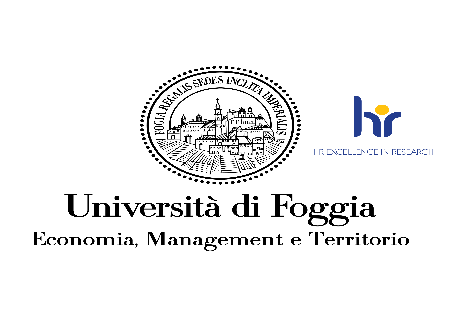 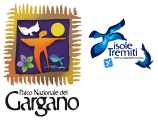 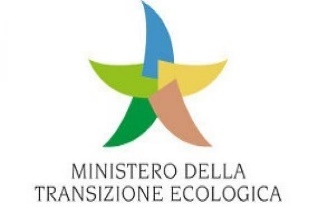 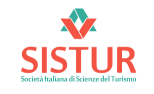 CognomeNomeCodice fiscale Luogo di nascita Data di nascitaResidenza Firma_______________________________